ENTRY PROCEDURES 1. Entry forms are available through HFI (www.hisfin.org).2. Entry forms with photographs must be received by Friday, September 6, 2019. 3. Entries must be brought to the Fincastle United Methodist Church Family Life Center on Thursday, September 19, 2019 from 5:00-7:00 pm or on Friday, September 20, 2019 from 10:00 am – 12:00 noon.4. A claim check will be issued for each entry at check-in at the above show location and must be presented to receive the entry after the show. 5. If a quilt being entered is very large and could possibly touch the floor, the owner is requested to provide a cloth for the quilt to touch instead of the floor. RELEASE PROCEDURES :1. Quilts will be returned to exhibitors at the show location between 4:30 to 5:30 pm. on Saturday, September 21, 2019. NO QUILTS WILL BE RELEASED EARLY. No entries will be released without its own entry claim check. 2. The Quilt Show Committee is not responsible for entries left after 5:30 pm. on September 21, 2019, unless prior arrangements are made with the Quilt Show Committee. PRIZES:1. Visitors to the quilt show will be asked to vote for their favorite quilt. Ribbons will be awarded for 1st, 2nd and 3rd place People’s Choice Award.  Votes will be counted at 3:00 pm. on September 21, 2019.-----------------------------------------------------------------------------------------------------------------------------QUILT SHOW ENTRY FORM (Each entry must be on the official form—please feel free to photocopy) Name:____________________________________________________________________Address: __________________________________________________________________ Telephone:_____________________________ Email:_________________________________________________ PLEASE ATTACH A BRIEF DESCRIPTION (pattern, history, etc.) OF THE QUILT, AS WELL AS A BRIEF DESCRIPTION OF THE QUILTER(S) ON THE REVERSE SIDE OF THIS FORM. I wish to enter the above item in the HFI Festival Quilt Show 2019 and agree to abide by the rules. Historic Fincastle Incorporated assumes NO responsibility in case of loss or damage to quilts from any cause. Entries are received only upon this condition and I am responsible for carrying any insurance on my entry. ENTRY FORMS AND MUST BE RECEIVED BY SEPTEMBER 6, 2019 AND MAILED TO: Marsha Campbell, PO Box 130, Fincastle, VA 24090Quilt Title: _________________________________________________________________________________ Size in Inches: Width _______________ Length ________________ 4” Quilt Sleeve provided? (circle 1)   Yes     NoMade by: ________________________________________   Quilted by: _________________________________HFI Festival 2019Quilt ShowA Quilt Show Proudly Presented byHistoric Fincastle Inc.September 21, 2019Fincastle United Methodist Church Family Life Center137 S. Church Street, FincastleQuilt Show Hours: 9 am—4 pmRules and Regulations 1. Quilt Exhibit is open to all. No entry fee is required for each entry. 2. A 4” deep hanging sleeve is recommended for all quilt entries.  Quilts without sleeves may be pinned for display.3. All entries must be clean and in good condition. No quilt made from commercially quilted fabric will be accepted. 4. All quilts MUST hang in the FUMC Family Life Center for the duration of the show. No exhibitor will be permitted to set up, remove or rearrange the exhibit. 5. Each entry form must be accompanied by a photograph of the entry. 6. The Quilt Show reserves the right to accept or refuse an entry. 7. Exhibitors agree to allow photographs of their entry to be used in any publicity about the Quilt Exhibit and/or the HFI Festival. For additional information, please contact our Quilt Show Directors: Cathy Hendersonfincathyrd@ntelos.netMarsha CampbellPO Box 130Fincastle, VA 24090mkcampbl@aol.com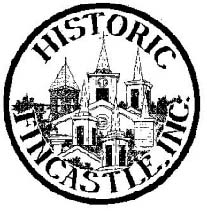 Entry Number (show committee use)